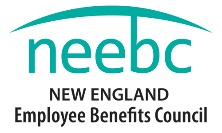 2018/2019 NEEBC Membership Application______   YES! Please sign me up for 2018/2019 INDIVIDUAL Membership for just $175.______   YES! Please sign me up for 2018/2019 ORGANIZATION Membership for just $695.INDIVIDUAL MEMBER INFORMATION:      (ORGANIZATION MEMBERS - SEE 2ND PAGE FOR APPLICATION)Name _______________________________________________________________________Title ________________________________________________________________________Company ____________________________________________________________________Address _____________________________________________________________________City ____________________________   State ____________ Zip Code __________________Work Phone ____________________________ Mobile ______________________________Fax __________________________ Email _________________________________________Area of specialty ______________________________________________________________PAYMENT:
_____ Please charge to the following credit card: ___American Express ___MasterCard ___ VisaCard No. ________________________________________ Exp. _______ Security code _______Name on card __________________________________________________________________Billing address __________________________________________________________________COMMERCIAL CODE (check one only) — as your primary role, do you:____ Purchase or use services and/or products as part of your benefits management or design function.____ Sell or provide services and/or products to the employee benefit industry.To become a Premier member, or an Annual Corporate Partner, please contact Kerry Donovan at kerry@neebc.org.Thank you for joining the NEEBC Benefits Community!ORGANIZATION MEMBER INFORMATION:      Key contact:Name _______________________________________________________________________Title ________________________________________________________________________Company ____________________________________________________________________Address _____________________________________________________________________City ____________________________   State ____________ Zip Code __________________Work Phone ____________________________ Mobile ______________________________Fax __________________________ Email _________________________________________Area of specialty ______________________________________________________________Additional members (4 included in addition to the key contact. Additional members above the 5 may be added for $125 each. For additional members above the 5, please attach a separate sheet with names and information.)Name _______________________________________________________________________Title ________________________________________________________________________Work Phone ____________________________  Mobile ______________________________Fax __________________________ Email _________________________________________Area of specialty ______________________________________________________________Name _______________________________________________________________________Title ________________________________________________________________________Work Phone ____________________________  Mobile ______________________________Fax __________________________ Email _________________________________________Area of specialty ______________________________________________________________Name _______________________________________________________________________Title ________________________________________________________________________Work Phone ____________________________  Mobile ______________________________Fax __________________________ Email _________________________________________Area of specialty ______________________________________________________________Name _______________________________________________________________________Title ________________________________________________________________________Work Phone ____________________________  Mobile ______________________________Fax __________________________ Email _________________________________________Area of specialty ______________________________________________________________Thank you for joining the NEEBC Benefits Community!